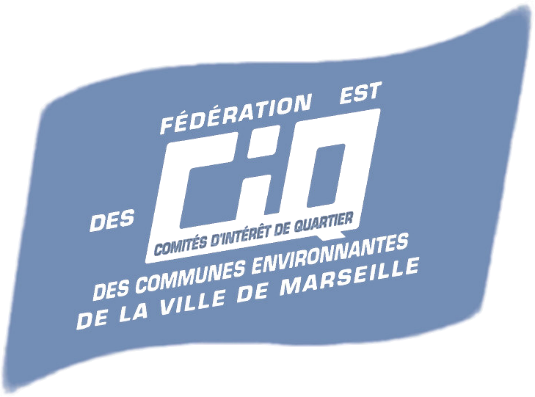   FEDERATION EST DES COMITES D’INTERET de QUARTIER des COMMUNES ENVIRONNANTES de MARSEILLEASSEMBLEE GENERALE EXTRAORDINAIRE Le 29 Avril 2017 au C.I.Q. de la Penne sur Huveaune Foyer Georges GRISOLIEmargement et Pointage de la feuille de Présence CIQ inscrits: 55CIQ à jour de cotisation 2016: 41 CIQ présents : 14Pouvoirs pour l'exercice 2016 :10Nombre de votants : 24 / 41 - le quorum est atteintInvités :Pour la Confédération des C.I.Q de Marseille et des communes environnantes : Monsieur CHAPUS Président, Monsieur TOSTAIN Secrétaire GénéralMadame PELICCIO Vice-PrésidenteMadame HUERTAS Présidente de la fédération OuestMadame CAPDEVILLE Adjointe à la mairie de La Penne s/Huveaune:Présents: Les Présidents et bureau des C.I.Q. de la FEDERATION EST Une seule question à l'ordre du jour de cette A.G. extraordinaire :La modification des statutsChaque CIQ a reçu, dans les temps impartis, par mail ou par courrier le projet de modification des statuts Aucune modification n’a été rapportée par écrit avant l'assembléeLors l’A.G. il a été demandé de reformuler l’article 11 des statuts, la modification a ainsi été faite sur l’instant.Vote: les statuts  sont approuvés à l'unanimité des présents et représentésLa Confédération et tous les CIQ de la FEDERATION EST recevront par mail l'exemplaire définitif qui paraitra aussi sur le site de la FEDERATION ESTASSEMBLEE GENERALE ORDINAIRE Un power point est présenté à l'assemblée selon l'ordre du jour :A / Validation du PV de l'AG du 25 mai 2016 : approuvé à l'unanimitéB  / Election des membres du conseil d'administration:Rappel: les membres actuels du conseil d’Administration et du bureau ont été élus lors de l'assemblée générale du 25 mai 2016 pour un mandat de 3 ans et demeurent donc en poste. Les nouveaux membres du conseil d'administration ont donc un mandat de 2 ans.La liste des candidats est affichée dans la salle.Vote : L’ensemble de la liste du conseil d’Administration présentée est approuvé à l’unanimité Le conseil d’Administration se compose donc ainsi :Candidats élus en A.G. Du 15 MAI 20161 / André ATKINSON             CIQ AUBAGNE CLOS RUFISQUE2 / Frédéric FASSETTA         CIQ AURIOL LA PARETTE3 / Odette GREGOIRE          CIQ ALLAUCH VALLON DE PENAOU4 / Marie France MASSOL    CIQ ALLAUCH LOGIS NEUF5 / Jean Pierre MCIHEL        CIQ LA CIOTAT NORD6 / Alain PELEGRIN              CIQ FUVEAU SOLEIL LEVANT 7 /Jean Marc SARAT            CIQ FUVEAU LES ESPINADES ACTE de CANDIDATURE pour l’A.G. du 29 Avril 2017 8 / Jacques GROS                CIQ LA CADIERE D’AZUR LE DEFENDS9 / Christian HAMARD           CIQ AUBAGNE / LA PERUSSONNE10 / Aline REYNAUD             CIQ LA CIOTAT / FONTSAINTE11 / Annie HADROT              CIQ CARNOUX / LOU CAIRE 12 / Florence QUEVEDO       CIQ LA PENNE SUR HUVEAUNE 13 / Christiane MILLET BACCI   CIQ  LE CASTELLET / VILLAGE14 / Lionel ROUSSET            CIQ LA BOUILLADISSE / PIGEONNIER 15 / Daniel DEVENDEVILLE  CIQ AURIOL  / LA COLOMBEIl est à noter qu’avec ce nouveau Conseil d’administration, l’ensemble des villes de la FEDERATION EST, est ainsi représenté. C / Rapport moral sur l’exercice 2016 Alain PELEGRIN, Président de la FEDERATION EST présente le rapport Moral.Il précise le rôle de chaque instance : Celle de la confédération des C.I.Q de Marseille et celle de la FEDERATION EST des CIQ Au cours de ce mandat Le Président et le bureau de la FEDERATION ont  participé à différentes Assemblées Générales, notamment aux C.I.Q.de  LA CIOTAT, de la  PENNE sur HUVEAUNE, d’ALLAUCH… Il est rappelé que l’ensemble du C.A. est à votre écoute pour participer à vos prochaines Assemblées Générales Suite à la Mise en place de la FEDERATION EST depuis MAI 2016 Messieurs ATKINSON,  MICHEL et PELEGRIN ont été élu au conseil d’Administration de la confédération des C.I.Q de Marseille et des communes environnantes, et pour Alain PELEGRIN au bureau comme secrétaire adjoint et cela pour un mandat de 3 ans.  Vote: approuvé à l'unanimitéD / Rapport d'activitésLa secrétaire, Mme Grégoire, présente le rapport d’activité pour 2016 et le début de l’année 2017.Rappel AG 2016 le 25/05 à FuveauRemise en route de la fédération…Année 2016 : Activités Administratives : les plus urgentes  sont traitées lors des
réunions de Bureaux : 22/06 - 18/08- 7/10- 29/11 soit 4 réunions de bureau sur une période de 7 mois !! à Aubagne et à La Ciotat. Le bureau avait décidé tout de suite l'itinérance de ces réunions pour être au plus près des CIQ afin de mieux les connaître.Les travaux les plus urgents pour remettre à flot la FEDERATION EST ont été mise à jour des statuts datant du 13 Mars 2010création du site internetouverture du compte bancaire auprès du Crédit Mutuel de Gardanne. L’intitulé du compte sera « FEDERATION EST CIQ 13 ». Il est précisé que l’adresse de la FEDERATION est au domicile du Président en exercice. Les personnes dûment habilitées à faire fonctionner le compte sont Le Président Alain PELEGRIN et le Trésorier Jean-Marc SARAT.Décisions prises : Mise à jour des statuts qui vous ont été présentésCréation du site internet de la fédérationOuverture du compte bancaire31 Août 2016 Réunion de mise en place de la FEDERATION EST en accord avec le bureau de la CONFEDERATION des CIQ à MarseilleParticipation active de notre Président comme Administrateur au C.A. de la ConfédérationActivités sur le terrainAide aux résolutions de problèmes aux CIQ lorsqu'ils nous ont été signalés (ex: à Allauch le rattachement du CIQ de Pichauris à celui du Logis Neuf) Etude d’un projet de création d'un plan d'aide aux adhérents des CIQ en cas d'incendie de forêt proposé par le Bureau et son Vice-Président, Jean Pierre MICHEL. Projet qui a été adopté et  approuvé par le Conseil d’Administration de la Confédération et présenté au Conseil Départemental le 11 Mars 2017.lors de la signature de la charte coordination avec la Confédération  ( 31/8 à Marseille) *projets, visites de terrain, réunions d'informationvisite de la L2réunions PLUi Marseille et Septèmes les Vallons ( bassin centre)Le 24/02: accueil par le CIQ de Fontsainte, La Ciotat pour une présentation par les représentants d'Enedis ( compteur Linky ) , de la Métropole ( gestion du tri des déchets)Le 12/04: participation à l'AG du CIQ NORD de La CiotatLe 22/04: participation de Mme Massol à la réunion PLUi au siège de la confédération.Objectifs 2017projet de création d'un plan d'aide aux personnes en difficulté en cas d'incendie de forêt.  Il a été approuvé par la confédération et présenté au conseil départemental lors de la signature de la charte le 11 mars 2017. Ce projet sera ensuite affiné et appliqué pour la première fois dans une municipalité pilote pour ensuite être mis en place sur toute la fédérationpoursuite de notre aide aux CIQ selon leur demande et assistance à leur AG selon les disponibilités du bureau.proposition de partenariat actif avec les CIQ demandeurs sur les sujets suivants:aménagement de la Vallée verte de l'Huveauneaménagement de la Linéamise en place de la fibre optiquemise en place des compteurs Linky Demandes de l'assemblée:projet Val Tram : demande d'informationquel  PLU pour le Castelet, commune rattachée à la métropole toulonnaise?meilleure informations sur le statut des CIQ (anciens et nouveaux) : la fédération propose de s'inscrire aux formations  sur le site du conseil départemental. Devant les difficultés émises par les présidents en activité pour y participer, la fédération propose de faire la relation entre les CIQ inscrits et les autres afin que la synthèse des réunions puissent leur être transmisesPLUi : demande d'intervention de la confédération pour une rencontre réservée aux les communes de la FEDERATION ESTsécurité des biens et des personnes : demande d'information sur le PPRIFF (plan de prévention des risques incendie feux de forêt)Vote du rapport d'activités 2016 et prévisionnel 2017  approuvé à l'unanimitéIntervention ConfédérationMr CHAPUS, le Président, rappelle que, parfois, malgré quelques difficultés, les mairies restent les interlocuteurs importants des CIQ mais que les CIQ d'une même commune, et à plus forte raison les adhérents à la fédération, ont intérêt à rester unis pour être force de propositions. Par ailleurs il confirme :le tirage gratuit par la confédération  de 1000 exemplaires de documents par an (fournir le papier)la consultation d'une avocate spécialisée après avis de la fédération et de la confédération conseils sur de nombreux sujets touchant la vie quotidienneConcernant la métropole le 12 mai 2017 Mr CHAPUS Président de la CONFEDERATION  rencontre Mr Gaudin, président de la Métropole.Intervention de Madame Huertas, Présidente de la FEDERATION OUEST Elle précise que sa fédération est agrée et en  tant qu’association de l'environnement, elle peut être convoquée à participer à tous les projets touchant de près ou de loin à l'environnement (air, eau, pollution, PLU...), quel que soit l'institution organisatrice.Mme Grégoire complète, en se référant au code de l'environnement : c'est une obligation pour les institutions  pourvu que l’association en fasse la demande.La CONFEDERATION peut-elle avoir ce type d'agrément pour pouvoir intervenir plus directement (sur le PLUi par ex.)?Réponse de Mr CHAPUS: la CONFEDERATION est reconnue d'utilité publique mais pas agrée environnement.Rapport financier:   Fréderic FASSETTA Trésorier Adjointdu 1er Janvier au 31 décembre 2016RECETTES en Euros : 200,00Solde exercice   précédent		00,00Chèque reçu de la Confédération	200,00Cotisations reçues				00,00DEPENSES en Euros :						58,00Cotisation et Assurance à la Confédération C.I.Q.	00,00Abonnement pour le SITE de la FEDERATION EST	43,00Parts Sociales et Adhésion au Crédit Mutuel		15,00BILAN au 31 décembre 2016        142,00 €Vote: approuvé à l'unanimitéProposition du Tarif d’Adhésion à la FEDERATION EST pour l’Année 2017 : 20 Euros  / CIQCotisation 2017 : il faut différencier la cotisation à la confédération (10€ pour l'assurance et 20€ pour la cotisation = 30€) et celle de la fédération. Cette dernière est fixée à 20€.Vote cotisation fédération : approuvée à l'unanimitéSelon leur position les CIQ doivent se mettre à jour rapidement soit: - 20€ s'ils sont à jour avec la confédération pour 2017- 50€ s'ils ne sont pas à jour avec la confédération   pour 2017  (30 +20€) par chèque adressé au siège de la fédération :" Fédération Est des CIQ, chez Mr Pelegrin, Chemin du Vallat de La Foux, FUVEAU, 13710".Budget prévisionneldu 1er Janvier au 31 décembre 2017RECETTES en Euros :						442,00Solde exercice   précédent                                	142,00Chèque reçu de la Confédération                      	00,00	Cotisations reçues 20€ X 15   CIQ                     	300,00DEPENSES en Euros :						442,00                                  Cotisation et Assurance à la Confédération C.I.Q.	30,00 Abonnement pour le SITE de la FEDERATION EST	51,00Frais bancaires de tenue de compte			00,00Frais Administratifs et autres dépenses			80,00Frais d’Assemblée Générale, Apéritif … 		107,00Achat d’un présentoir de PUB des CIQ de la FEDE 	174,00	SOLDE ESTIME   :							00,00 		 Vote: approuvé à l'unanimitéPour répondre à une question posée et pour Information :La Confédération des CIQ, dont le siège est à Marseille, est reconnue comme un  organisme reconnu d’utilité publique.A ce titre,  toute somme supérieure au montant de la cotisation est considérée comme un don et ouvre donc droit à une réduction d’impôt sur le revenu de 66 %.Le reçu fiscal est remis sur demande auprès du CIQ.Présentation du projet "aide aux personnes en difficulté lors d'incendie de forêt: par Jean Pierre MICHELPrésentation par power pointPour la fédération l'objectif principal est la sécurité des personnes Chaque commune détient un DICRIM, document d’information des risques majeurs. Les risques majeurs représentent tous les risques liés aux risques naturels et industriels.Il faudrait que chaque CIQ nous procure leur  DICRIM respectif afin de les intégrer dans la réflexion de notre Commission Sécurité risques majeurs afin que nous puissions  étudier les réflexes et conduites à tenir par les habitants de chaque quartier.Cela va de l'alerte du sinistre jusqu'à la conduite à tenir, comment se confiner ou comment et/ou évacuer face à un danger.Les habitants sont les premiers concernés lors d'un sinistre et il faut qu'ils soient préparés à toutes éventualités le jour J.Les personnes intéressées par ce sujet sont invitées à nous  rejoindre dans cette commission confédérale.Présentation du site : par Jean Marc SARATLe site de la fédération est hébergé chez OVH (www.ovh.com). Le nom de domaine « ciq13est.fr » est la propriété de la fédération mais le dépôt du nom est à renouveler régulièrement (1 ou 3 ans).
Le site est basé sur wordpress et nous permet de publier des articles, des images et des documents. L’un des atouts de cette solution est d’automatiser l’envoi de mails de notification à chaque publication de nouveaux articles ou documents et de maintenir le contact avec nos membres.
Les coordonnées de tous les CIQ membres sont enregistrées dans le système et une partie de ces données (non sensibles) sont accessibles aux visiteurs. J’invite tous nos membres à vérifier ces données afin de corriger des erreurs ou des manques en allant sur https://ciq13est.fr/index.php/federation/les-membres/
Les membres sont divisés en plusieurs catégories : Administrateur :
   Tous les droitsAuteur :
   Effacer ses billets (articles, images, documents, etc)
   Effacer ses billets publiés
   Modifier ses billets
   Modifier ses billets publiés
   Publier ses billets
   Lire
   Envoyer des fichiers
   LireContributeur :
   Effacer ses billets 
   Modifier ses billets
   Lire 

Abonné :
LireÀ terme, un représentant de chaque CIQ membre, pourra être contributeur sachant que les contributions ne pourront être publiées qu’après lecture et approbation par plusieurs membres du bureau.
Le site sera aussi ouvert aux commentaires des membres identifiés et connectés.
Seuls représentants des CIQ à jour de cotisation pourront avoir un accès « Auteur » ou « Contributeur » avec un accès par identifiant et mot de passe.
Le site évolue en permanence et vos commentaires et contributions sont les bienvenus.Il est rappelé que chaque membre de CIQ peut participer aux différentes commissions existantes telles que :CULTURE et PATRIMOINE – RIVIERES -TRANSPORT et MOBILITE -SECURITE - PROPRETE - GRANDS PROJETS STRUCTURANTS – ENVIRONNEMENT et CADRE de VIE – INCENDIE et INONDATION – SANTERappel de Partenariat ou accords de la CONFEDERATION avec les Commissions Extérieures:AEROPORT – TAXIS – NOM de RUES –SECURITE et PREVENTION – conseil de Provence – Gestion des déchets- CONSEIL DEVELOPPEMENT METROPOLE – SERAMM- SEMM – RTM – conseils citoyens –site Seveso – Comite du vieux Marseille – SPPPI - Plus rien n'étant à l'ordre du jour, l'assemblée est clôturée par Madame PELICCIO représentant la confédération. Monsieur PELEGRIN remercie la mairie de La Penne, Madame QUEVEDO Présidente du CIQ de la PENNE sur Huveaune et tous les participants pour leur travail et leur dynamisme et invite l’assemblée à partager l'apéritif.Le Président                                                                                         La SecrétaireA. PELEGRIN                                                                                      O. GREGOIRE